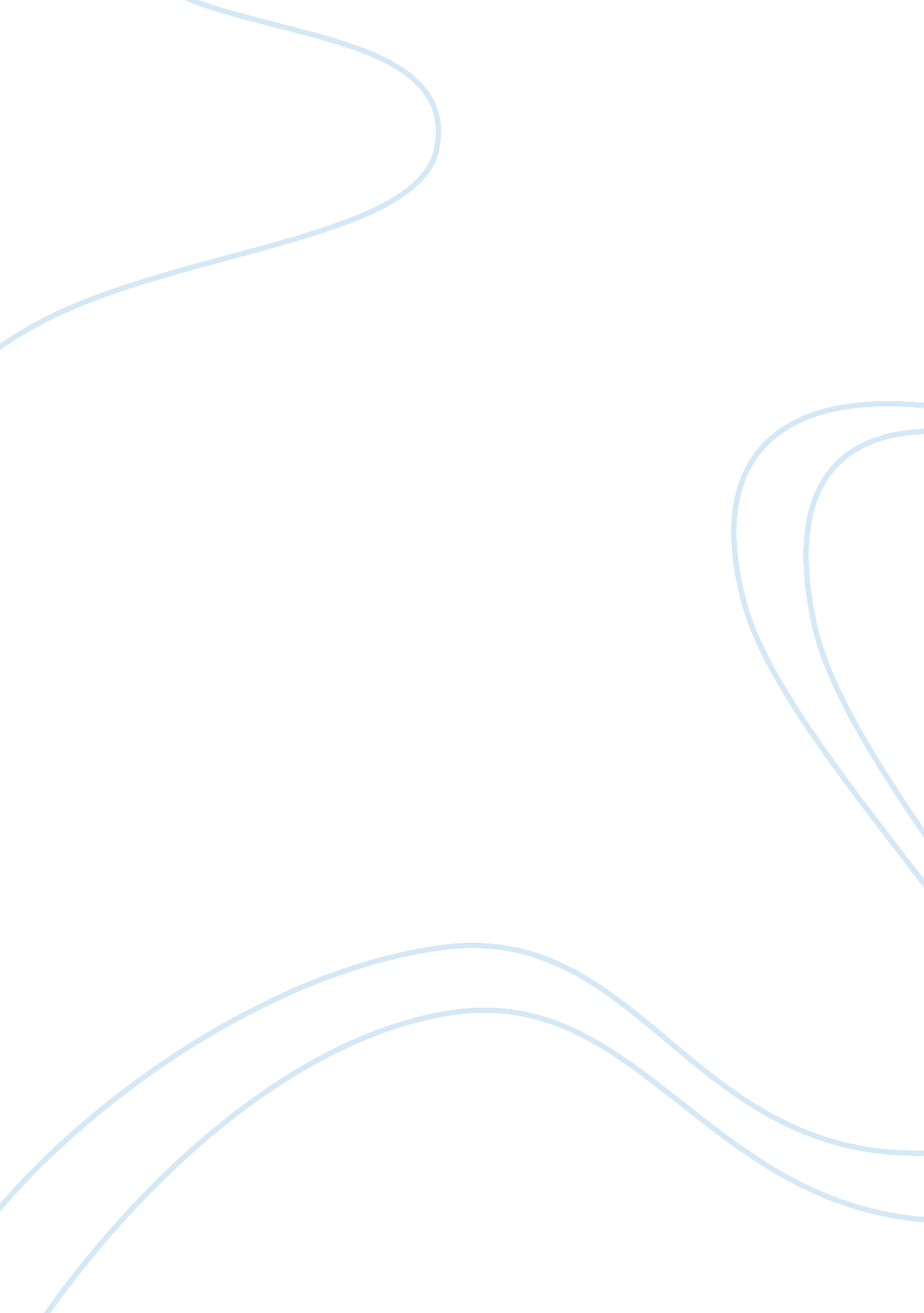 Travel partner to see indian heritageParts of the World, Asia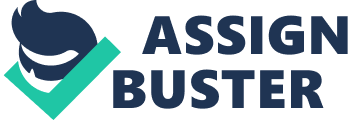 \n[toc title="Table of Contents"]\n \n \t Who We Are \n \t Our Mission \n \t Our Services \n \t Why Choose Us? \n \t About the Taj Mahal \n \t Taj Mahal Tours \n \n[/toc]\n \n Who We Are We are one of the renowned tour organisers in India with representatives spread all over the world. We look forward to offer premium quality services to the foreign tourists coming to India so that they go back with only sweet memories. We try our level best to efficiently cater to the individualised needs of each of the travellers so that they are hundred percent satisfied. The India Taj Mahal tours are the best among the ones on offer. Our Mission Our mission is to serve the tourists without any compromise in any of the respects. We continuously work with dedication and strive for excellence in whatever we do. Our focus is on customer satisfaction in whatever we do. Our Services We offer a complete package for necessarily suiting all of the travel related needs of the tourists. Our services include a wide range of activities starting from planning itineraries, ticket reservations, to hotel bookings, sightseeing activities and a lot more. The Taj Mahal tours India is one of our best sellers that attracts tourists from all around the world. Why Choose Us? Choosing us as your travel partner would ensure you of premium quality services without giving you even a single chance of complaining during the entire tour. We take pride in being a one stop travel solution where you would be necessarily getting everything under one roof. Personal luxury, comfort as well as convenience is guaranteed at every point of time during the trip. For any tour packages or trips you choose such as the Taj Mahal trip, you can be assured of the best of the services. About the Taj Mahal The Taj Mahal is a majestic monument that stands on the bank of river Yamuna. It was built in the year 1632 under the Mughal Emperor Shah Jahan. The monument was built in the memory of Shah Jahan’s most beloved and favourite wife Mumtaz Mahal. The Taj Mahal also houses Shah Jahan’s tomb. The Taj Mahal is made up of ivory white marble which took a total of ten years to complete. It is one of the UNESCO World Heritage Centre and its mesmerising beauty attracts huge number of tourists from all over the world. The Taj Mahal tours Agra is one of the favourites of all. Taj Mahal Tours As can be understood from the name, the Taj Mahal tours is a compete trip of the world famous monument in Agra, India. There are a number of Taj Mahal tour packages which the tourists can avail as per the needs and requirements. There are several custom made Taj Mahal tour packages from Delhi to match the varied needs of travellers. Delhi being the capital of India and a location close to the great Taj Mahal, a huge number of tourists from all over the world prefer to go for the Taj Mahal tour from Delhi. Additionally, we provide the tourists with highly skilled and experienced Taj Mahal tour guide from Delhi so that none of the tourists face any problem at all. 